6698 sayılı Kişisel Verilerin Korunması Kanunu kapsamında kişisel verilerin işlenebilmesi için bazı istisnai haller dışında, kişisel veri sahibinin açık rızası gerekmektedir.     Aydınlatma Metniyle bilgilendirildiğim konular ile aşağıdaki tabloda açık rıza verdiğim kişisel verilerimin, özel nitelikli kişisel verilerim de dahil olmak üzere; EVSU ÖZEL SAĞLIK HİZMETLERİ LTD. ŞTİ. tarafından işlenmesine, veri kayıt sisteminde fiziksel ve elektronik ortamda yer almasına, süreç içerisinde işleme amacıyla bağlantılı, sınırlı ve ölçülü olmak üzere kullanılmasına ve gereken süre zarfında güvenli bir şekilde saklanmasına açık rızam olduğunu kabul ve beyan ederim.6698 sayılı Kişisel Verilerin Korunması Kanunu çerçevesinde, kişisel verilerin işlenmesi ile ilgili olarak her zaman veri sorumlusundan bilgi alma, verilerin işleme amacına uygun olarak işlenip işlenmediğini öğrenme, eksik/yanlış işleme durumunda düzeltme talep etme, verileri güncelleme, verilerin tamamen veya kısmen silinmesini talep etme ve vermiş olduğum onayı tamamen veya kısmen geri alma hakkımın olduğunu bildiğimi, işlenen tüm kişisel verilerimin hangi amaçlarla işlendiği ve bunların hukuki dayanakları konusunda tarafıma gerekli aydınlatmanın yapıldığını kabul ve beyan ederim. Açık Rıza Onayı Veri Sahibinin;Adı ve Soyadı                              :TC Kimlik Numarası                 :Tarih ve İmza                              :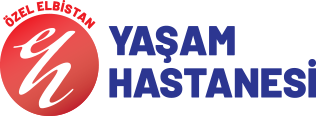 ÇALIŞAN ADAYIAÇIK RIZA BEYANIDoküman No: KVKK/B-04.03EVSU ÖZEL SAĞLIK HİZMETLERİ LTD. ŞTİ.ÇALIŞAN ADAYIAÇIK RIZA BEYANIYayım Tarihi:28.06.2021EVSU ÖZEL SAĞLIK HİZMETLERİ LTD. ŞTİ.ÇALIŞAN ADAYIAÇIK RIZA BEYANIRevizyon No/Tarihi:0/İlk YayınVeri Kategorisi Kişisel Veri İşleme AmacıAçık Rızam VardırAçık Rızam YokturSağlık BilgileriÇalışan Adaylarının Başvuru Süreçlerinin Yürütülmesi Ceza Mahkumiyeti ve Güvenlik TedbirleriÇalışan Adaylarının Başvuru Süreçlerinin Yürütülmesi